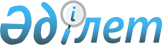 "Субсидияланатын басым ауыл шаруашылығы дақылдарының әрбір түрi бойынша субсидия алуға өтінімді ұсыну мерзімдерін айқындау туралы" Қордай ауданды әкімдігінің 2016 жылғы 21 қыркүйектегі № 324 қаулысының күшін жою деп тану туралыЖамбыл облысы Қордай ауданды әкімдігінің 2022 жылғы 30 желтоқсандағы № 541 қаулысы. Қазақстан Республикасының Әділет министрлігінде 2023 жылғы 4 қаңтардағы № 31555 болып тіркелді
      Қазақстан Республикасының "Құқықтық актілер туралы" Заңының 27-бабына сәйкес, Қордай ауданының әкімдігі ҚАУЛЫ ЕТЕДІ:
      1. Қордай ауданы әкімдігінің келесі қаулыларының күші жойылды деп танылсын:
      1) "Субсидияланатын басым ауыл шаруашылығы дақылдарының әрбір түрі бойынша субсидия алуға өтінімді ұсыну мерзімдерін айқындау туралы" Қордай ауданы әкімдігінің 2016 жылғы 21 қыркүйектегі № 324 қаулысы (нормативтік құқықтық актілерді мемлекеттік тіркеу тізілімінде № 3172 тіркелген);
      2) "Субсидияланатын басым ауыл шаруашылығы дақылдарының әрбір түрi бойынша субсидия алуға өтінімді ұсыну мерзімдерін айқындау туралы" Қордай ауданы әкімдігінің 2016 жылғы 21 қыркүйектегі № 324 қаулысына толықтырулар енгізу туралы" Қордай аудандық әкімдігінің 2016 жылғы 28 қарашадағы № 414 қаулысы (нормативтік құқықтық актілерді мемлекеттік тіркеу тізілімінде № 3255 тіркелген).
      2. Осы қаулының орындалуын бақылау Қордай ауданы әкімінің жетекшілік ететін орынбасарына жүктелсін.
      3. Осы қаулы оның алғашқы ресми жарияланған күнінен кейін күнтізбелік он күн өткен соң қолданысқа енгізіледі.
					© 2012. Қазақстан Республикасы Әділет министрлігінің «Қазақстан Республикасының Заңнама және құқықтық ақпарат институты» ШЖҚ РМК
				
      Қордай ауданының 

      әкімі 

Б. Болатбеков
